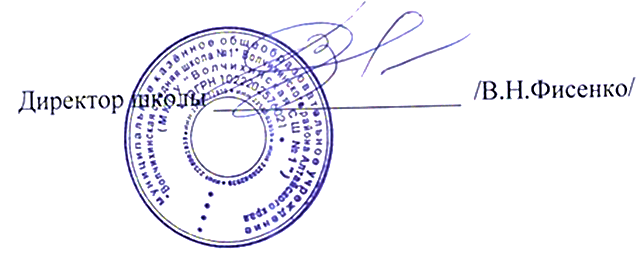                                                                                                     Утверждаю                                                                                                                                   Приказ№   от 31.08.23гПЛАНПроведения мероприятий по формированию законопослушного поведения обучающихся вМКОУ «Волчихинская СШ №1» на 2023-2024 учебный год№МероприятияСрокОтветственные1Привлечение учащихся к культурно-досуговой деятельности (кружки, секции).В течение всего годаклассные руководители,руководители кружков2Составление социальных паспортов школы и классов с целью получения необходимой информации о детях, обучающихся в школе.Сентябрьклассные руководители.социальный педагог3Составление базы данных по учащимся, имеющим отклонения в поведении, исемьям, состоящим на разных видах учета, с целью последующей помощи им.Сентябрьклассные руководители соцпедагогКлассные и информационные часы, беседы о правилах внутреннего распорядка,административных и других правонарушенияхВ течение всего годаклассные руководители соцпедагогОперация «Внимание-дети!» в рамках Всероссийского месячника безопасности надорогахСентябрьклассные руководителиЕжедневный контроль за посещаемостьюВ течение всего годаклассные руководителисоцпедагог4Комплекс мероприятий, проводимый в рамках Месячника профилактики правонарушений и наркозависимости.Октябрь-ноябрьпсихолог, классные руководители, инспектор ОПДН,родительская общественностьОрганизация и проведения Дня борьбы с коррупцией9 декабряклассные руководителизамдиректора по ВРОрганизация и проведения Дня Конституции РФ12 декабряУчитель истории Кравцова С.Д.8Проведение СПТсреди учащихся 7 -11 классов с целью выявления отношения детей разного возраста к ПАВ.ОктябрьЗам, директора по ВР.классные руководители10Проведение анкетирования среди учащихся 5, 7, 9 классов с целью выявления знаний иНоябрьЗам, директора по ВР.классные руководителиотношения детей разных возрастных групп,к здоровому образу жизни.12Конкурс рисунков (5 – 6 кл), посвященный Дню борьбы со СПИДом.Декабрьклассные руководителиУчитель ИЗО17Проведение беседы с просмотром видеофильмов по темам:“Наркомания”, “В ХХI век без наркотиков”, “Виртуальная агрессия”1 полугодиеБиблиотекарь соцпедагог18Подбор материалов к родительским собраниям и классным часам по темам: “Режим дня школьника”, “Физическая активность и здоровье”, “Вредные привычки и их влияние на здоровье. Профилактика вредных привычек”, “ЗОЖ, закаливание”, “СПИД и его профилактика”,“Предупреждение алкоголизма, наркомании, табакокурения”, “Значение двигательной активности и физической культуры дляздоровья человека. Вред гиподинамии”.1 полугодиеБиблиотекарьЗаместитель директора22Проведение заседаний Совета профилактики правонарушений.1 раз в два месяца (за исключением экстренныхслучаев)заместитель директора25Проведение бесед по здоровому образу жизни, отказе от курения, регулярномпитании, о режиме дня, занятиях спортом.В течение годаКл.руководители28Организация летней оздоровительной компании, посвящённой здоровому образу жизни.заместитель директора Психолог, Начальник лагеря